                           POSTA GÖNDERİLERİ İZLEME FORMU                          Tarih:                                                                                                                                      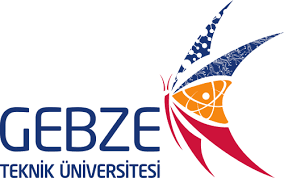 Form No:FR-0160 Yayın Tarihi:01.08.2017 Değ.No:0 Değ. Tarihi:-GÖNDERİCİGÖNDERİCİGÖNDERİCİGÖNDERİCİGÖNDERİCİALICIALICIGÖNDERİNİNGÖNDERİNİNGÖNDERİNİNGÖNDERİNİNGÖNDERİNİNGÖNDERİNİNSıra NoAd-Soyad(Birim)Evrak NoT.C. Kimlik No /Vergi NoTelefonKurum Adı/Kişi Ad-Soyad(Unvan)Adres BilgisiCinsi (Evrak, paket, koli vb.)MiktarıGönderi Türü (Normal, APS, İadeli Taahhütlü v.b.)Pul BedeliPul BedeliKontör Bedeli12345678910                                       TOPLAM GÖNDERİ ADEDİ                                       TOPLAM GÖNDERİ ADEDİ                                       TOPLAM GÖNDERİ ADEDİ                                       TOPLAM GÖNDERİ ADEDİ                                       TOPLAM GÖNDERİ ADEDİ                                                                   GENEL TOPLAM                                                                   GENEL TOPLAM                                                                   GENEL TOPLAM                                                                   GENEL TOPLAM                                                                   GENEL TOPLAMTeslime Yetkili Ad Soyad            : T.C. Kimlik No : Adres                  :Telefon               :Teslime Yetkili Ad Soyad            : T.C. Kimlik No : Adres                  :Telefon               :Teslime Yetkili Ad Soyad            : T.C. Kimlik No : Adres                  :Telefon               :Teslime Yetkili Ad Soyad            : T.C. Kimlik No : Adres                  :Telefon               :Teslime Yetkili Ad Soyad            : T.C. Kimlik No : Adres                  :Telefon               :Yukarıda dökümü verilen gönderilerin resmi olarak postalanması uygundur.Birim Yetkilisi (Dekan, Fakülte Sek., Ens. Md., Ens. Sek., Daire Başkanı, Şube Müdürü)Ad Soyad        :Adres               :Telefon             :Yukarıda dökümü verilen gönderilerin resmi olarak postalanması uygundur.Birim Yetkilisi (Dekan, Fakülte Sek., Ens. Md., Ens. Sek., Daire Başkanı, Şube Müdürü)Ad Soyad        :Adres               :Telefon             :Yukarıda dökümü verilen gönderilerin resmi olarak postalanması uygundur.Birim Yetkilisi (Dekan, Fakülte Sek., Ens. Md., Ens. Sek., Daire Başkanı, Şube Müdürü)Ad Soyad        :Adres               :Telefon             :Yukarıda dökümü verilen gönderilerin resmi olarak postalanması uygundur.Birim Yetkilisi (Dekan, Fakülte Sek., Ens. Md., Ens. Sek., Daire Başkanı, Şube Müdürü)Ad Soyad        :Adres               :Telefon             :Yukarıda dökümü verilen gönderilerin resmi olarak postalanması uygundur.Birim Yetkilisi (Dekan, Fakülte Sek., Ens. Md., Ens. Sek., Daire Başkanı, Şube Müdürü)Ad Soyad        :Adres               :Telefon             :Yukarıda dökümü verilen gönderilerin resmi olarak postalanması uygundur.Birim Yetkilisi (Dekan, Fakülte Sek., Ens. Md., Ens. Sek., Daire Başkanı, Şube Müdürü)Ad Soyad        :Adres               :Telefon             :Yukarıda dökümü verilen gönderilerin resmi olarak postalanması uygundur.Birim Yetkilisi (Dekan, Fakülte Sek., Ens. Md., Ens. Sek., Daire Başkanı, Şube Müdürü)Ad Soyad        :Adres               :Telefon             :Yukarıda dökümü verilen gönderilerin resmi olarak postalanması uygundur.Birim Yetkilisi (Dekan, Fakülte Sek., Ens. Md., Ens. Sek., Daire Başkanı, Şube Müdürü)Ad Soyad        :Adres               :Telefon             :